от  26.02.2021                                                                                                                                 № 9Об утверждении Положения о порядке принятия,учета и оформления выморочного имуществав собственность муниципального образования ПавловскоеРуководствуясь Федеральным законом от 06.10.2003 № 131-ФЗ «Об общих принципах организации местного самоуправления в Российской Федерации», ст. 125, 1151 Гражданского кодекса РФ, Уставом муниципального образования Павловское, Совет народных депутатов  муниципального образования Павловское р е ш и л:1. Утвердить Положение о порядке принятия, учета и оформления выморочного имущества в собственность муниципального образования Павловское, согласно приложению.	2. Опубликовать настоящее решение в газете «Суздальская новь» без приложения, с приложением разместить на официальном сайте муниципального образования Павловское в сети «Интернет».3. Настоящее решение вступает в силу со дня его официального  опубликования в газете «Суздальская новь».Глава муниципального образованияПавловское Председатель Совета народных депутатов                                                      Е.Н.ХусаиноваПриложениек решению Совета народных депутатовмуниципального образования Павловскоеот 26.02.2021 № 9Порядок принятия, учета и оформления выморочного имущества в собственность муниципального образования Павловское1. Порядок учета и оформления выморочного имущества в собственность муниципального образования Павловское (далее - Порядок) разработан в соответствии с Гражданским кодексом Российской Федерации, на основании Федерального закона Российской Федерации от 6 октября 2003 года № 131-ФЗ "Об общих принципах организации местного самоуправления в Российской Федерации", Устава муниципального образования Павловское в целях своевременного выявления и принятия в муниципальную собственность следующего выморочного имущества, находящегося на территории муниципального образования Павловское:- жилое помещение;- земельный участок, а также расположенные на нем здания, сооружения, иные объекты недвижимого имущества;- доля в праве общей долевой собственности на указанные в абзацах втором и третьем настоящего пункта объекты недвижимого имущества.2. Порядок распространяется на находящиеся на территории муниципального образования Павловское жилые помещения, в том числе квартиры, комнаты в коммунальных квартирах, жилые дома (части жилых домов), земельные участки, а также расположенные на них здания, сооружения и иные объекты недвижимого имущества и доли в праве на них, переходящие по праву наследования по закону в собственность муниципального образования Павловское.3. К жилым помещениям, земельным участкам, а также расположенным на них зданиям, сооружениям и иным объектам недвижимого имущества, переходящим в порядке наследования по закону в собственность (далее - выморочное имущество), относятся жилые помещения, земельные участки, а также расположенные на них здания, сооружения, иные объекты недвижимого имущества, доли в праве на них, принадлежащие гражданам на праве собственности и освобождающиеся после их смерти при отсутствии у умершего гражданина наследников как по закону, так и по завещанию, либо если никто из наследников не имеет права наследовать или все наследники отстранены от наследования, либо никто из наследников не принял наследства, либо все наследники отказались от наследства и при этом никто из них не указал, что отказывается в пользу другого наследника.4. Выявление выморочного имущества осуществляется уполномоченным органом администрации муниципального образования Павловское (далее – Уполномоченный орган), организациями, осуществляющими обслуживание и эксплуатацию жилищного фонда, управляющими компаниями. Иные организации и физические лица вправе информировать Уполномоченный орган о фактах выявления выморочного имущества.5. В случае выявления факта смерти гражданина, имевшего на праве собственности жилое помещение, земельный участок, долю в праве на них, находящиеся на территории муниципального образования, при отсутствии у умершего гражданина наследников, информация о выявлении выморочного имущества направляется в Уполномоченный орган в письменном виде.6. Организации, осуществляющие обслуживание и эксплуатацию жилищного фонда в населенных пунктах муниципального образования, в срок после 6 месяцев со дня смерти гражданина, имевшего жилое помещение на праве собственности, письменно уведомляют Уполномоченный орган. 7.  Уполномоченный орган в 15-дневный срок со дня получения письменной информации о наличии на территории муниципального образования Павловское выморочного имущества осуществляет осмотр внешнего состояния объекта и составляет акт согласно приложению к настоящему положению.8. В случае возможности свободного доступа внутрь осматриваемого объекта недвижимого имущества в акте осмотра отражаются сведения о внутреннем состоянии такого объекта.9. При наличии фактических признаков, позволяющих оценить обследованный объект как выморочное имущество, Уполномоченный орган в 30-дневный срок со дня составления акта осмотра принимает меры по установлению наследников на указанное имущество, в том числе:а) обеспечивает размещение в средствах массовой информации объявление о необходимости явки лица, считающим себя наследником или имеющим на него права, в течение 1 месяца со дня публикации объявления, с предупреждением о том, что в случае неявки вызываемого лица в отношении указанного объекта будут приняты меры по обращению его в муниципальную собственность.б) обеспечивает получение выписки из ЕГРП на недвижимое имущество и сделок с ним о зарегистрированных правах на объект недвижимого имущества и земельный участок, на котором расположен такой объект.в) обеспечивает получение кадастрового и технического паспорта на земельный участок, а также расположенные на нем здания, сооружения, иные объекты недвижимого имущества (доли в них); г) направляет запросы в межрегиональное территориальное управление Росимущества во Владимирской, Ивановской, Костромской, Ярославской областях, о правовой принадлежности объекта.10. Оформление права на наследство и действия, направленные на регистрацию права муниципальной собственности на выморочное имущество, осуществляет администрация муниципального образования Павловское.11. По истечении 6 месяцев со дня смерти собственника имущества, обладающего признаками выморочного имущества, администрация муниципального образования Павловское подает письменное заявление нотариусу по месту открытия наследства о выдаче свидетельства о праве на наследство. 12. Для получения свидетельства о праве на наследство на выморочное имущество, администрация муниципального образования Павловское к заявлению прилагает следующий пакет документов:1) документы, подтверждающие полномочия заявителя;2) документы на умершего собственника жилого помещения:- свидетельство (справку) о смерти умершего собственника жилого помещения, выданное учреждениями ЗАГС;- справки с места жительства умершего, выписки из похозяйственных книг;3) документы, подтверждающие состав и место нахождения наследственного имущества:а) технический или кадастровый паспорт; 4) документы, подтверждающие право собственности наследодателя на наследственное имущество:а) выписку из Единого государственного реестра прав на недвижимое имущество и сделок с ним (далее по тексту - Реестр), о зарегистрированных правах на объект недвижимого имущества;б) кадастровый паспорт объекта недвижимого имущества;г) договор о безвозмездной передаче жилого помещения в собственность (при наличии);д) договор купли-продажи недвижимого имущества (при наличии);е) свидетельство о праве на наследство (при наличии);ж) постановление о предоставлении земельного участка (при наличии)з) и другие документы (при наличии);13. Исходя из особенностей конкретного наследственного дела, перечень документов, при необходимости, обусловленной федеральным законодательством, корректируется нотариусом.14. Указанные выше документы направляются нотариусу по месту открытия наследства для оформления свидетельства о праве на наследство.15. В случае отказа в выдаче свидетельства о праве на наследство, по причине отсутствия необходимой информации, Администрация обращается с иском в суд о признании имущества выморочным и признании права муниципальной собственности на это имущество.16. К исковому заявлению о признании имущества выморочным и признании права муниципальной собственности на это имущество прилагается пакет документов, предусмотренный пунктом 12 настоящего положения. 17. В ходе судебного рассмотрения заявления о признании имущества выморочным и признании права муниципальной собственности на это имущество могут быть представлены сведения, полученные из объяснений сторон, третьих лиц, показаний свидетелей, письменных и вещественных доказательств и иное. 18. В случае удовлетворения требования о признании имущества выморочным, а также признании права муниципальной собственности на это имущество и вступления соответствующего решения суда в законную силу Уполномоченный орган:1) представляет в орган, осуществляющий государственную регистрацию прав на недвижимое имущество и сделок с ним, документы для государственной регистрации права собственности на объект недвижимого имущества.2) после получения свидетельства о государственной регистрации права муниципальной собственности Уполномоченный орган готовит проект постановления муниципального образования о приеме в муниципальную собственность и включении в состав имущества муниципальной казны выморочного имущества после получения свидетельства о праве собственности.3) в 3-дневный срок обеспечивает включение указанного объекта недвижимого имущества в реестр муниципального имущества.19. Финансирование расходов на выявление и оформление выморочного имущества в муниципальную собственность осуществляется за счет средств бюджета муниципального образования.20. Дальнейшее использование выморочного имущества осуществляется в соответствии с законодательством РФ и нормативными правовыми актами органов муниципального образования. 21. Охрану выморочного имущества и безопасность существования такого имущества для населения на период с его первоначального обнаружения и до передачи его в пользование, либо собственность третьим лицам в порядке, установленном законодательством, после оформления его в муниципальную собственность обеспечивает Уполномоченный орган.22. В случае выявления имущества, переходящего в порядке наследования по закону в собственность Российской Федерации, Уполномоченный орган извещает об этом налоговый орган.Приложениек Положению о порядке принятия, учета и оформления выморочного имущества в собственность муниципального образования Павловскоеот ______________  №______АКТ  ОСМОТРА________________							«____» ___________20 ___ г.(место составления)							_______ час. _______мин.Уполномоченный орган ____________________________________________________________В присутствии:1. ______________________________________________________________________________2. ______________________________________________________________________________(фамилия, имя, отчество, место жительства, телефон, подпись присутствующего лица)Произвел осмотр объекта недвижимого имущества: ___________________________________,                                                                                   (указать: жилой дом, здание, строение, земельный участок и.т.д.)расположенного по адресу: ________________________________________________________________________________________________________________________________________________________________Основание для осмотра недвижимого имущества ________________________________________________________________________________________________________________________________________________________________________________________________________________________________________________В ходе осмотра установлено: ______________________________________________________________________________________________________________________________________________________________________________________________________________________К акту осмотра прилагаются:______________________________________________________________________________________________________________________________________(перечень документов, кино-фотоматериалов и т.д.)Подписи представителей Уполномоченного органа ____________________________________Подписи присутствующих лиц:     1. __________________________________________________2. __________________________________________________                            (подпись, фамилия, инициалы)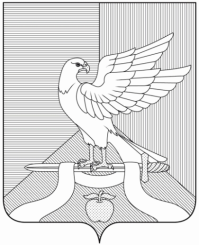 Р Е Ш Е Н И ЕСовета народных депутатов муниципального образования ПавловскоеСуздальского района Владимирской области